Политика компании в отношении перевозки детей, младенцев и несопровождаемых детей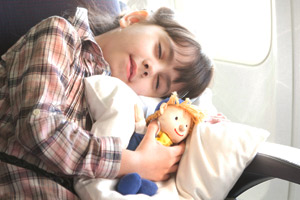 Авиакомпания «Эйр Астана» приветствует всех пассажиров, пользующихся нашими услугами, особенно самых юных пассажиров. Мы предлагаем ряд скидок для детей и младенцев, а также специальное обслуживание для детей и несопровождаемых несовершеннолетних. В следующих разделах кратко изложена тарифная политика, применяемая для детей, а также описаны особые услуги, предоставляемые младенцам и юным пассажирам, путешествующим без сопровождающих лиц.Дети и младенцыНа внутренних рейсах в пределах Казахстана: цена билета для детей (от 2 до 14 лет включительно), которые путешествуют вместе со взрослыми коммерческими пассажирами, составляет 50% от действующего полного тарифа для взрослых. Этим детям (от 2 до 14 лет включительно) на всех рейсах необходимо предоставлять места в том же салоне, в котором летят их взрослые родственники, опекуны или друзья не младше 18 лет.На международных рейсах цена билета для детей (от 2 до 11 лет включительно), которые путешествуют вместе со взрослыми коммерческими пассажирами, составляет 50% от действующего полного тарифа для взрослых. Этим детям (от 2 до 11 лет включительно) на всех рейсах необходимо предоставлять места в том же салоне, в котором летят их взрослые родственники или друзья не моложе 18 лет.Дети в возрасте до 2 лет, которым не предоставляется отдельное место, летают бесплатно. На всех рейсах взрослым лицам не моложе 18 лет и их младенцам предоставляются места в одном и том же салоне.Если дети в возрасте до 2 лет летят с предоставлением отдельного места, то оплата составляет 50% от действующего полного тарифа для взрослых.На международных рейсах по специальным соглашениям с авиакомпаниями партнерами:Цена тарифа для детей (от 2 до 11 лет включительно), которые путешествуют вместе со взрослыми коммерческими пассажирами, составляет 75% от действующего полного тарифа для взрослых. Этим детям (от 2 до 11 лет включительно) на всех рейсах необходимо предоставлять места в том же салоне, в котором летят их взрослые родственники или друзья не моложе 18 лет.Дети в возрасте до 2 лет, которым не предоставляется отдельное место, оплачивают 10% от действующего полного тарифа для взрослых. На всех рейсах взрослым лицам не моложе 18 лет и их младенцам предоставляются места в одном и том же салоне.Если дети в возрасте до 2 лет летят с предоставлением отдельного места, то оплата составляет 75% от действующего полного тарифа для взрослых.Детское автокреслоДля перевозки автокресла ребенку оформляется авиабилет с предоставлением отдельного места и взимается предусмотренная оплата по тарифу.Ширина кресла не должна превышать 41 см. Кресло должно быть снабжено креплениями для фиксирования на пассажирском сидении. Также кресло должно быть сертифицировано, что подтверждается наличием специального знака или лейбла. Авиакомпания не предоставляет собственные автокресла пассажирам.При посадке в самолет пассажир самостоятельно несет автокресло до места в салоне. Бортпроводники помогут правильно закрепить автокресло ремнями. Размещение в салоне самолета ребенка на автокресле разрешено только на местах возле окон.Для пассажиров, желающих провезти автокресло, будет недоступна онлайн регистрация, а также регистрация через киоски.Для перевозки требуется предварительный запрос, поставленный не позднее 24 часов до вылета. Для этого Вы можете связаться с нами по адресу special.services@airastana.com либо обратиться в круглосуточный Центр бронирования и информации. Кроватки для младенцевПассажиры, путешествующие с грудными детьми (возраст менее 1 года), могут пользоваться детскими кроватками, что сделает их поездку более удобной и спокойной. Эта услуга предоставляется за дополнительную плату на самолетах следующего типа: «Airbus A321» (эконом-класс и бизнес-класс), «Boeing B767» (эконом-класс и бизнес-класс), «Embraer E190» (эконом-класс и бизнес-класс), а также «Airbus A319» и «Airbus A320» (только бизнес-класс). Чтобы зарезервировать детскую кроватку, сообщите об этом своему бюро путешествий или напрямую свяжитесь с нами через сайт special.services@airastana.com. Следует знать, что конфигурация некоторых самолетов, таких как «Boeing 757» и некоторых «Airbus» не позволяет использовать детские кроватки. Информацию о наличии кроваток на необходимом вам рейсе рекомендуется проверять заранее перед планированием путешествия.
Несопровождаемые дети«Эйр Астана» осознает, что в некоторых случаях родители и опекуны не могут лететь со своими детьми и они вынуждены вверять их сотрудникам авиакомпании. Компания «Эйр Астана» рада приветствовать на борту своих самолетов несопровождаемых несовершеннолетних детей как на внутренних, так и на международных рейсах – от 6 до 15 лет включительно, и мы надеемся, что разработанные нами правила и процедуры облегчат принятие такого решения.За услугу перевозки несовершеннолетних детей без сопровождения взрослых авиакомпания «Эйр Астана» не взимает дополнительных сборов. 
На внутренних рейсах в пределах Казахстана цена билета для несовершеннолетнего ребенка в возрасте от 6 до 14 лет, путешествующего без сопровождающего лица, составляет 50% от действующего полного тарифа для взрослых. Несопровождаемые несовершеннолетние дети, которым исполнилось 15 лет, платят полную взрослую тарифную ставку. На международных рейсах цена билета для несовершеннолетнего ребенка в возрасте от 6 до 11 лет, путешествующего без сопровождающего лица, составляет 75% от действующего полного тарифа для взрослых. Несопровождаемые дети в возрасте от 12 до 15 лет оплачивают полную стоимость тарифа для взрослых.При выезде из Франции на пограничном контроле, несопровождаемые дети (младше 18 лет) должны предоставить заполненную и подписанную форму-разрешение на выезд из страны. Оригинал формы должен быть предъявлен вместе с документом, удостоверяющим личность несовершеннолетнего, а также с копией документа, удостоверяющего личность родителя, подписавшего форму. Форму можно загрузить здесь.Дети не могут путешествовать без сопровождения взрослых на непрямых рейсах, требующих остановки в пути.Исключение: несопровождаемые дети принимаются на транзитные рейсы из Алматы через Астану в следующие города Европы: Лондон, Франкфурт, Париж. Во время транзитной остановки в Астане для несопровождаемых детей будет предоставлено сопровождение, наличие провожающего и встречающего человека в Астане не нужно. Стыковочное время пребывания в Астане не должно превышать 2,5 часа на рейсы Алматы-Лондон и Париж-Алматы и 2 часа на рейсы Алматы-Париж, Алматы-Франкфурт-Алматы, Лондон-Алматы.При бронировании билета родители или опекун несопровождаемого несовершеннолетнего ребенка должны заполнить и подписать бланк заявления на перевозку несовершеннолетнего ребенка без сопровождения взрослых. В заявление включается информация о взрослом человеке, ответственном за сопровождение ребенка до пункта вылета, а также о взрослом человеке, который несет ответственность за ребенка и забирает его из аэропорта в пункте прибытия:Имя несопровождаемого несовершеннолетнего ребенкаДата рождения несопровождаемого несовершеннолетнего ребенкаНомер рейса и дата вылетаПолное имяСтепень родства с пассажиромАдрес в пунктах вылета и прибытия (Address in departure/arrival location)ТелефонМобильныйАдрес электронной почтыДетям младше 6 лет разрешается путешествовать только в сопровождении взрослых.Если взрослый человек, который несет ответственность за доставку ребенка в пункт вылета или в руки которого вверяется ребенок в пункте прибытия, не является матерью, отцом или законным опекуном этого ребенка, то ему необходимо иметь при себе нотариально заверенную доверенность, подтверждающую его право на передачу ребенка в руки указанного ответственного лица.С целью обеспечения дополнительной безопасности, несопровождаемые дети не принимаются к перевозке на всех внутренних и международных рейсах АО «Эйр Астана», если время вылета рейса с 23 до 6 часов утра (по времени пункта вылета), даже при отсутствии альтернативных рейсов. Время прилета может быть любое.Иммиграционные службы некоторых стран требуют от туристов наличие обратного билета при пересечении их границ. Пассажирам рекомендуется обратиться в консульский отдел страны назначения, чтобы проверить данное требование. В таких случаях, несопровождаемые дети, путешествующие на международных рейсах «Эйр Астаны», должны иметь при себе доказательство обратного перевозочного документа в виде распечатанной копии электронного билета.Необходимо обеспечить бронирование билетов для несовершеннолетних детей, летящих без сопровождения взрослых, не менее чем за 24 часа до вылеты самолета по расписанию. Для этого надо связаться с нами по адресу: special.services@airastana.com или сообщить необходимую информацию вашему агенту в бюро путешествий.Несопровождаемый ребенок должен прибыть в аэропорт на регистрацию не позднее, чем за 1.5 часа до вылета, так как процедура регистрации требует больше времени для проверки и заполнения сопроводительных документов.Приведенные выше положения применимы только в случае, если вы пользуетесь услугами «Эйр Астаны». Если для перелета необходимо использовать услуги двух или более авиакомпаний, то для получения дополнительной информации вам следует обратиться в офис «Эйр Астаны», расположенный в вашем городе, или в билетную кассу вашего аэропорта.На международных рейсах по специальным соглашениям с авиакомпаниями партнерами цена тарифа для несовершеннолетнего ребенка в возрасте от 6 до 11 лет, путешествующего без сопровождающего лица, составляет 75% от действующего полного тарифа для взрослых. Несопровождаемые дети в возрасте от 12 до 15 лет оплачивают полную стоимость тарифа для взрослых.В целях безопасности при перевозке несопровождаемых детей на рейсах «Эйр Астаны» необходимо соблюдать минимальное соотношение 1 взрослого сопровождающего на каждые 15 детей.